   Héctor Saúl Alatorre Chávez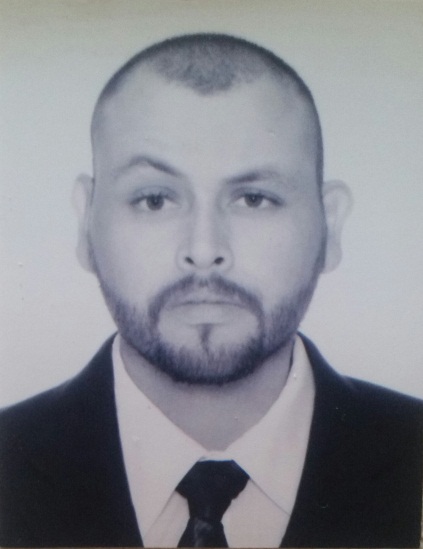   Potrero del llano, Meoqui, Chih.                                         C.P. 33131                    Teléfono: 6391506011OBJETIVO PROFESIONALMi objetivo profesional es poder desempeñar mis conocimientos como Ing. Agrónomo fitotecnista en alguna empresa nacional.FORMACION ACADEMICAPrimaria Francisco  .I. Madero      1999   al   2005       certificadoSecundaria Técnica No. 21             2005   al    2008     certificadoColegio de bachilleres Plantel 26(auxiliar contable)	       2008  al    2011       certificadoTecnológico de delicias(ing. Gestión empresarial)            2011  al   2012         inconclusaFacultad de ciencias agrícolas                      TÍTULO PROFESIONAL Y forestales (ing. Agrónomo fitotecnista)          2013   al 2018   FORMACION COMPLEMENTARIAIng. Martin Díaz García; curso de titulación; opción tesis; diagnostico agrícola, análisis de suelo planta y agua; FCA y F; diciembre del 2018.EXPERIENCIAEn el periodo de 12 de septiembre al 28 de abril del 2017 lleve a cabo mi servicio social en la Asociación de Agricultores OCTAVIO LEGARRETA SOTO A.C MODULO 7 DISTRITO DE RIEGO 005 DELICIAS CHIHUAHUA. En las siguientes áreas;APOYO EN LA ORGANIZACIÓN DE DOCUMENTOS EN EL AREA  DE RECAUDACIONARCHIVO EN EL AREA DE HIDROMETRIAREVICION DE REPORTES DE RIEGO EN EL AREA DE HIDROMETRIA ACOMPAÑAMIENTO A CANALEROS DURANTE RECORRIDOS EN RIEGOSEn el periodo de 12 de febrero al 12 de junio del 2018 lleve a cabo mis prácticas profesionales en la empresa de agroquímicos BARTON MILER en colonia lázaro cárdenas. desempeñándome en las siguientes actividades;MONITOREO Y CONTROL DE PLAGAS Y ENFERMEDADESVISITAS A CAMPO POR LAS DIFERENTES ZONAS DE LA REGIONREGISTROS Y CONTEOS DE ALMACENDel 15 de junio al 18 de noviembre del 2018 trabaje en la empresa AGROCOSA en lomas del consuelo como supervisor de producción, desempeñando las siguientes actividades;CONTROL DE CALIDADMONITOREO DE TEMPERATURASMONITOREO DE NIVELES DE ACIDES